.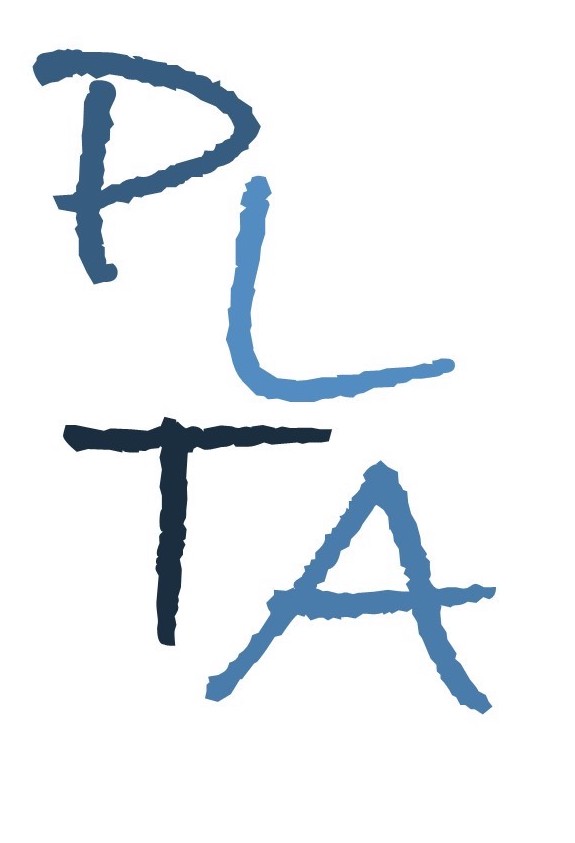                                                                                                                www.plta.co.ukYear 1 CPD – Continuing the Learning Journey:A new series of 4 twilightsFor Year 1 teachersWorking in Year 1 this year? Got questions about provision, planning & expectations? Then these twilights are for you!The four sessions will give colleagues an opportunity to:Share good practiceDiscuss key questionsDevelop good quality continuous provisionEffectively fulfil Maths and English requirementsImplement effective Assessment for Learning techniques
 The twilights will take place at 15:45-16:45 on the following dates:Monday 9th November 2020Monday 25th January 2021Monday 8th March 2021Monday 10th May 2021Total cost for the 4 twilights: £80 for first delegate/£75 for second and subsequent delegates.Course leaders: Al Carroll, Andy Hawes & Suzie JulienBooking: ​please follow this link to complete this booking form on our website.
